Sign 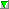 Autor Název ČástRok Stagg, JuliaDětské zoubky2019Flint, SarahMaminčin mazánek2017Carrisi, Donato, 1973-Našeptávač2019Sager, RileyPoslední lež2019MMatocha, Vojtěch, 1989-Prašina2018Jenkins, VictoriaPrvní, která zemře.2.2019Lednická, Karin, 1969-Šikmý kostel2020Attenberg, JamiVšichni dospěli2018